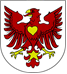 OGŁOSZENIE BURMISTRZA DREZDENKAWłącz się w prace nad rewitalizacją!Konsultacje społeczne w sprawie wyznaczenia obszaru zdegradowanego i obszaru rewitalizacji w Gminie DrezdenkoBurmistrz Drezdenka zaprasza Państwa do udziału w konsultacjach społecznych dotyczących wyznaczenia obszaru zdegradowanego i obszaru rewitalizacji. Chcemy poznać Państwa uwagi, opinie i pomysły dotyczące rewitalizacji w Gminie Drezdenko.Konsultacje rozpoczną się dnia 16 lutego i potrwają do dnia 18 marca 2022 r.W ramach konsultacji zapraszamy:na debatę z udziałem Burmistrza Drezdenka o obszarze rewitalizacji połączoną 
z wykładem o zasadach planowania i prowadzenia rewitalizacji, która odbędzie się 
w dniu 7 marca 2022 r. o godz. 15:00 w Centrum Promocji Kultury 
(ul. Niepodległości 28); na otwarte spotkanie konsultacyjne z udziałem Burmistrza Drezdenka, które odbędzie się w dniu 8 marca 2022 r. 
o godz. 15:00 w Centrum Promocji Kultury (ul. Niepodległości 28).(W przypadku ograniczeń pandemicznych, debata i spotkanie odbędą się za pomocą środków porozumiewania się na odległość, zapewniających jednoczesną transmisję wizji i dźwięku - platforma Zoom).Projekt uchwały w sprawie wyznaczenia obszaru zdegradowanego i obszaru rewitalizacji dostępny jest na Biuletynie Informacji Publicznej Gminy Drezdenko (https://www.bip.drezdenko.pl/rewitalizacja) oraz w siedzibie Urzędu Miejskiego w Drezdenku (pok. nr 10)Uwagi do projektu uchwały w sprawie wyznaczenia obszaru zdegradowanego i obszaru rewitalizacji można składać:- ustnie: telefonicznie pod nr tel. 95 762-29-67 (w godz. 9.00-14.00) lub osobiście 
w siedzibie Urzędu Miejskiego w Drezdenku (pok. nr 10);- pisemnie - na stronie www.drezdenko.pl/rewitalizacja na zamieszczonym tam formularzu, 
lub listownie na adres Urzędu Miejskiego w Drezdenku.Wszystkie informacje o konsultacjach dostępne są na stronie:Wszystkie informacje o konsultacjach dostępne są na stronie:www.drezdenko.pl/rewitalizacja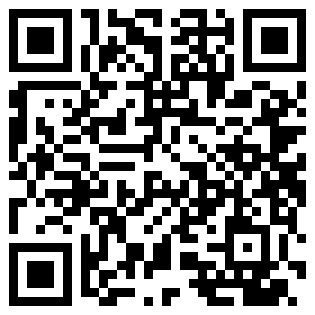 Burmistrz Drezdenka